 Plan de travail Vacances de Printemps Un travail à faire par jour 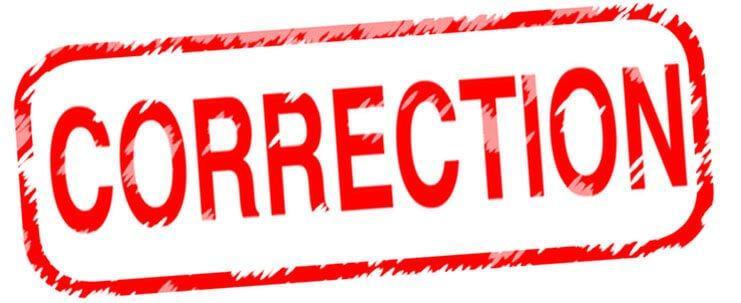 Lundi 25 avril 2022Calculatrice interditeCalcule le plus vite possible : Complète, par symétrie axiale, les figures suivantes :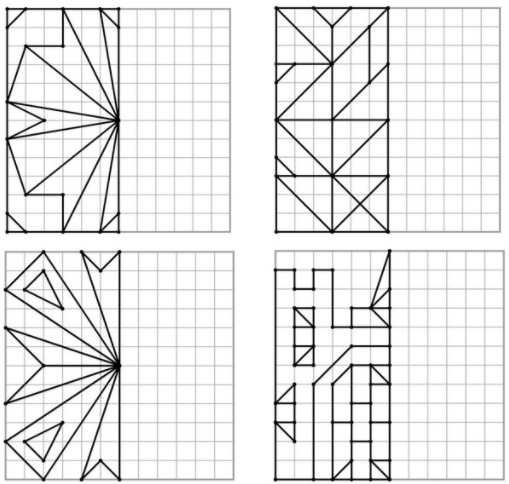 Mardi 26 avril 2022Calculatrice interditeCalcule le quart des nombres :Calcule le plus vite possible : Problème à résoudreJ’ai fait des courses : j’ai payé un total de 119,95 € pour un jeu vidéo à 49,95 €, un livre à 25€ et des manettes de jeux vidéo. Combien ai-je payé les manettes ? Calcul : 119,95 – 49,95 – 25 = 45J’ai payé les manettes 45 euros.Jeudi 28 avril 2022Calculatrice interditeCalcule le plus vite possible :Suis le programme de construction sur la feuille blanche à droite :Trace un cercle de 4 cm de rayon.Place un point A sur le cercle.Place un point B à 4 cm de A sur le cercle.Place un point C à 4 cm de B sur le cercle.Place un point D à 4 cm de C sur le cercle.Place un point E à 4 cm de D sur le cercle.Place un point F à 4 cm de E sur le cercle.Trace les cercles de centres A, B, C, D, E, F et de rayon 4 cm.Colorie chaque couche de pétale d’une couleur différente.Vendredi 29 avril 2022Calculatrice interditeOn passe d’un étage à l’autre en additionnant les deux nombres justes en dessous d’une case.  
Exemple 1000 = 750 + 250Calcule :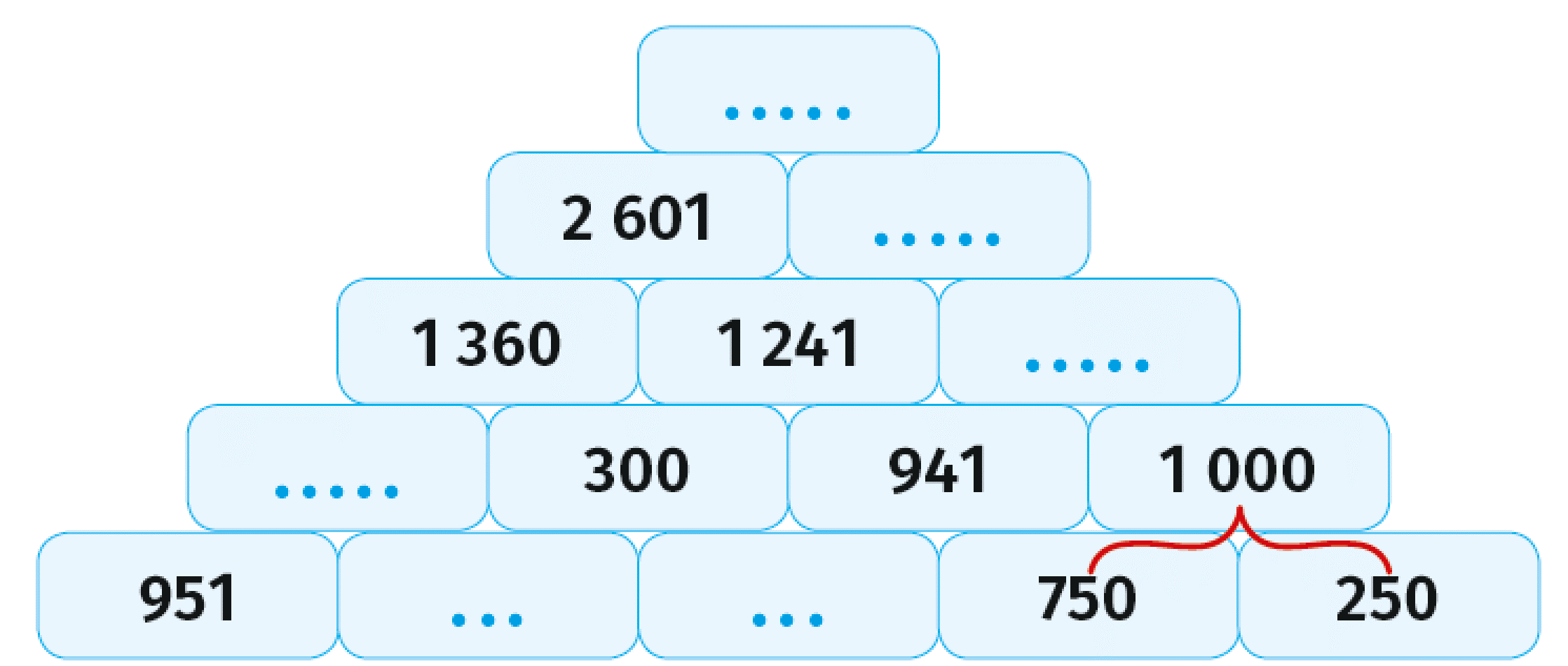 Cherche l’aire de la figure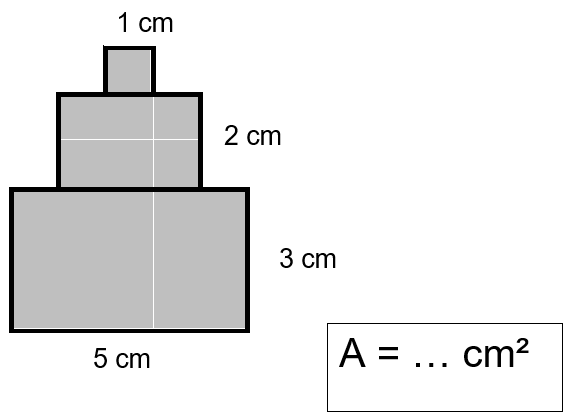 Lundi 2 mai 2022Indique les heures et les minutesComplète : Mardi 3 mai 2022Calculatrice interditeIndique toutes les représentations du nombre décimal :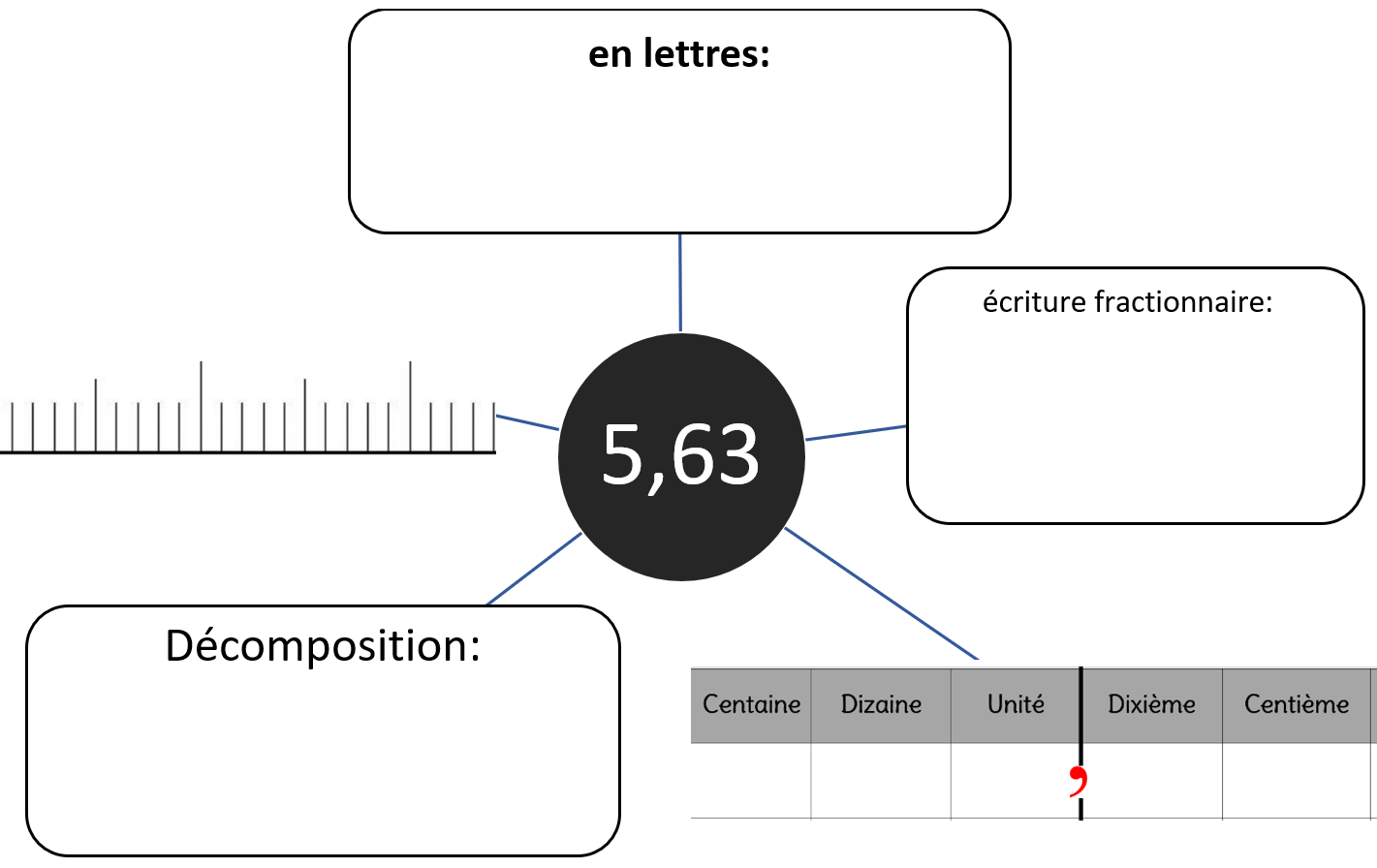 Sur la feuille blanche suivante :Construis un losange dont les diagonales font 75 mm et 45 mmConstruis un carré de 6 cm de côté.
Construis le cercle qui passe par les 4 sommets du carré (son centre est à l’intersection des diagonales).	Construis un rectangle de longueur 16 cm et de largeur 5 cm.
Construis un cercle de rayon 2,5 cm dont le centre est le milieu d’une largeur du rectangle.Construis un rectangle de longueur 9 cm et de largeur 2 cm.
Construis un cercle de rayon 2 cm à chaque sommet du rectangle.Jeudi 5 mai 2022Léa fabrique un cocktail. Dessine chaque quantité de liquide dans les verres mesureur :Quelle est la contenance totale du cocktail ? Calcul : 200 ml + 5 cl + 1 dl = 200 ml + 50 ml + 100 ml = 350 mlPhrase réponse : La contenance totale du cocktail est de 350 ml Partage ce rectangle en 5 parties égales et colorie alors 1/5 du rectangle :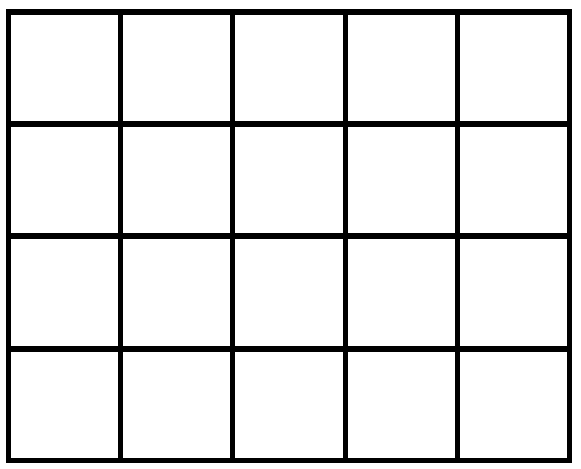 Vendredi 6 mai 2022Indique les heures et minutesTrace les segments en reliant les lettres dans l’ordre alphabétique : 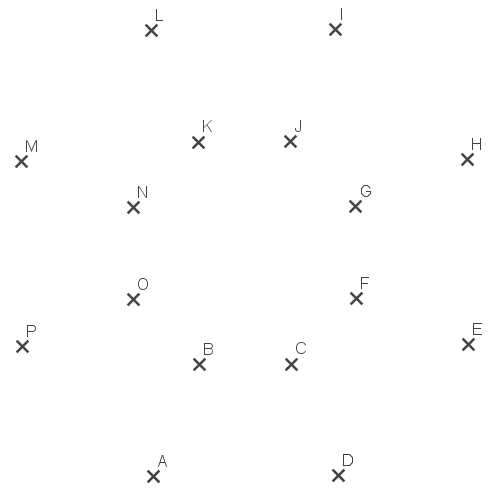 26 : 2 = 1370 : 2 = 3534 : 2 = 17120 : 2 = 6048 : 2 = 24440 : 2 = 22050 : 2 = 255000 : 2 = 2500Quart de 8 : 2Quart de 84 : 21Quart de 16 : 4Quart de 100 : 25Quart de 24 : 6Quart de 160 : 40Quart de 44 : 11Quart de 4 000 : 1 0000,7 + 0,1 = 0,82,01 + 0,54 = 2,551,2 + 0,5 = 1,71,05 + 0,25 = 1,32,5 + 0,4 = 2,95,1 + 1,75 = 6,855,1 + 0,8 = 5,92,45 + 3,2 = 5,6519 × 2 = 3875 × 2 = 15035 × 2 = 70250 × 2 = 50045 × 2 = 90750 × 2 = 1 50055 × 2 = 1102500 × 2 = 5 0000,4 + 0,15 = 0,450,11 + 0,45 = 0,560,45 + 0,5 = 0,950,4 + 0,255 = 0,6550,65 + 0,21 = 0,861,05 + 0,75 = 1,80,12 + 0,09 = 0,212,405 + 3,15 = 5,5550,4 – 0,1 = 0,30,91 – 0,45 = 0,460,75 – 0,25 = 0,50,4 – 0,25 = 0,150,65 – 0,42 = 0,231,05 – 0,75 = 0,30,25 – 0,19 = 0,063,05 – 2,4 = 0,65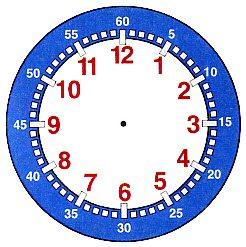 4 h 403 h 205 h 50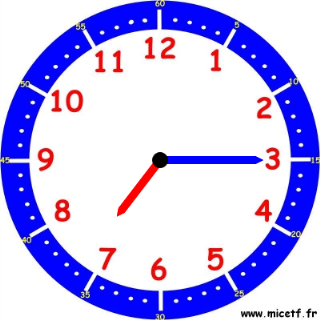 Quelle heure sera-t-il si on ajoute 1h 15 ?Il sera :08 h 30 min = 1, 3 = 1, 3  = 2, 5  = 2, 5  = 5, 83,1 = 3,1 = 4,3 = 4,3 = 7,5 = 1, 251, 25 , 5 , 5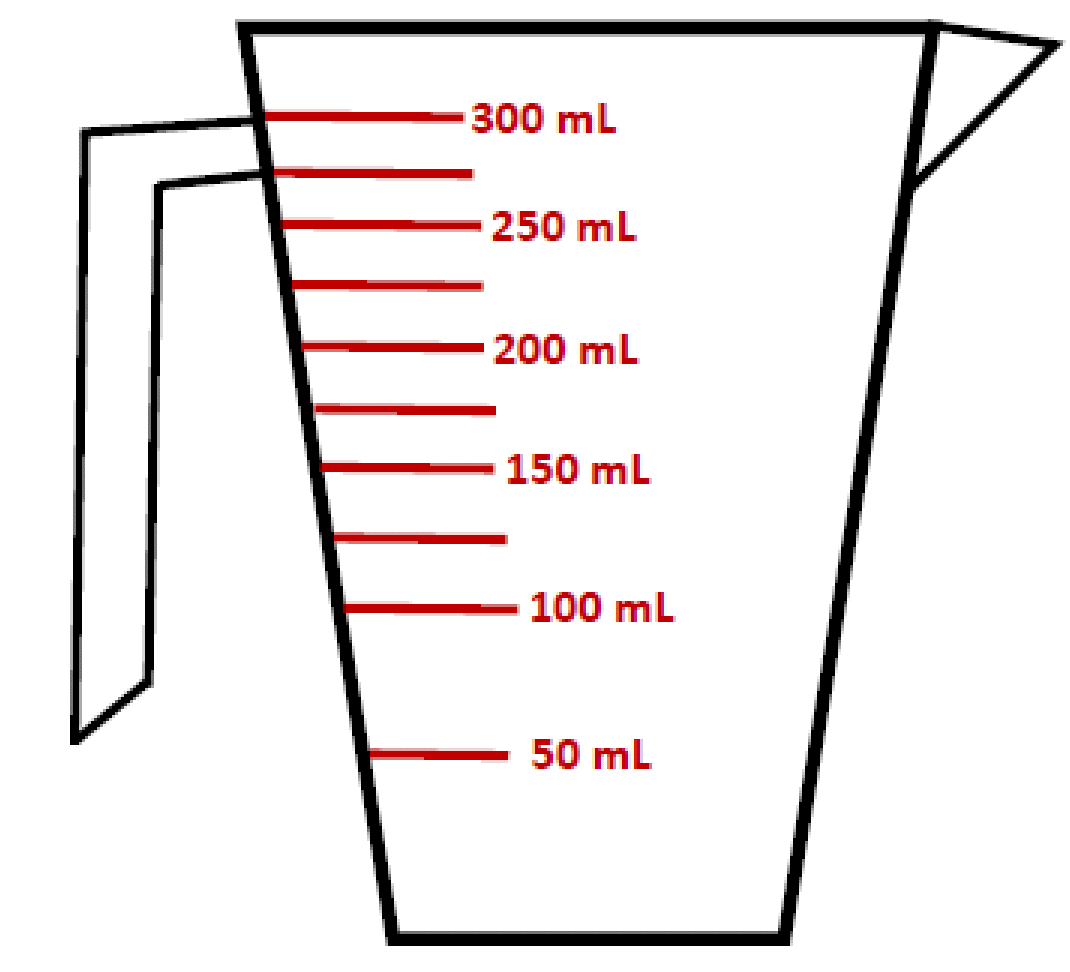 200 ml de jus d’orange5 cl de jus d’ananas1 dl de jus de carottes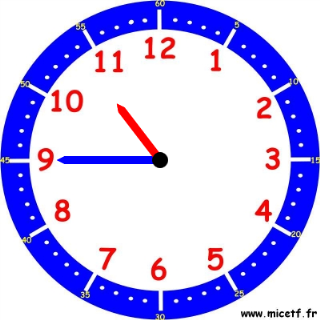 Quelle heure sera-t-il si on ajoute 1h15 ?Il sera : 12 h 00 minQuelle heure sera-t-il si on ajoute 1h45 ?Il sera : 9 h 00.min